MISSIE, VISIE en WAARDEN								versie 13/08/18MISSIE
VSPF is een paritair bestuurde koepel-vzw met als missie:
de werking van Vlaamse fondsen voor bestaanszekerheid verzekeren.
de financiële middelen voor tewerkstelling en vorming optimaal inzetten.
 sectoroverschrijdende vormingsprojecten ondersteunen.VISIEOnze werking steunt op drie grote pijlers:duurzame jobcreatie.kwaliteitsvolle service en betrokkenheid.
MBT (management by teams).WAARDENklantgerichte service door efficiëntie, hulpvaardigheid, continuïteit, neutraliteit, correctheid, administratieve eenvoud en transparantie.loyaliteit, respect, waardering en kennisdeling in ons team.resultaatgerichte en procesmatige aanpak.duurzaam, discreet en integer samenwerken.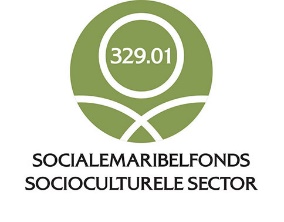 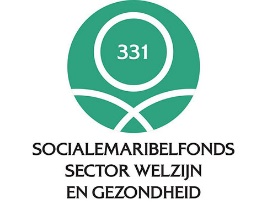 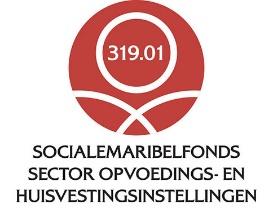 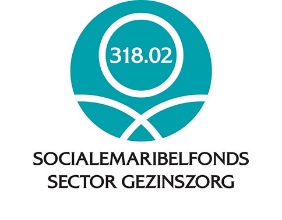 